Dodací adresa: Dům kultury Ostrov, příspěvková organizaceMírové nám. 733363 01 OstrovIČ: 00520136DIČ: CZ00520136    ObjednávkaČíslo:	OBJ-002-21Vyřizuje:Janecká ZuzanaEmail:	janecka@dk-ostrov.czTicketware s.r.o.Nad Pískovnou  1450140 00 Praha 4IČ: 03485285, DIČ: CZ03485285Objednávka:	Objednáváme vstupenky formátu 70x152,4 mm  s oboustranným potiskem viz grafický návrh v příloze objednávky. Náklad: 20 000 ksNabídnutá cena: 2,65 Kč bez DPHPředpokládaná cena: 53.000 Kč + DPH﻿FAKTURAČNÍ ÚDAJE:Dům kultury Ostrov, příspěvková organizaceMírové nám. 733363 01 OstrovIČ: 00520136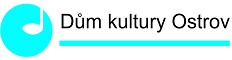 DIČ: CZ00520136S pozdravemIlona Hálová pověřená řízením DK OstrovV Ostrově dne 12.01.2021Dům kultury Ostrov, příspěvková organizace, Mírové nám. 733, 363 01 Ostrov, tel. 353 800 511, e-mail pobox@dk-ostrov.cz, www.dk-ostrov.czIČ 00520136, DIČ CZ00520136, bankovní spojení: Komerční banka č.ú. 172 39 – 341 / 0100Strana 1/1